4 вещи, которые надо сделать с ребенком перед Новым годом.                                                           Самый волшебный праздник в году требует от родителей особой креативности, проявив которую, вы подарите своему ребенку незабываемые впечатления. Сегодня мы расскажем вам о четырех вещах, без которых Новый год будет чуть менее сказочным.N1. Пишем письмо Деду Морозу.Для тех, кто подзабыл: волшебник живет в своей резиденции по адресу 162340, Россия, Вологодская область, город Великий Устюг, дом Деда Мороза. Еще несколько столетий назад люди начали писать в рождественскую ночь на бумажках самые заветные желания, и ровно в полночь сжигать их. В XX веке у «волшебного письма с пожеланиями» появился свой, детский вариант – послание Деду Морозу.  О чем рассказать? О том, что Дед Мороз живет на севере, а в ночь с 31 декабря на 1 января приносит детям подарки. Скажите ребенку: с волшебником можно быть откровенным, напиши ему, о чем ты мечтаешь и думаешь. Предложите малышу самому решить, о каких делах и событиях стоит поведать. Если ребенок еще слишком мал, пусть надиктует вам свое послание. Спрячьте письмо в холодильник или положите на подоконник – оно должно «волшебным образом» исчезнуть. Если хотите гарантированно получить ответ от Деда Мороза, не поленитесь отправить послание по обычной почте. С ребятами постарше можно вместе отправить в Великий Устюг.Что говорит психология? Сказка про доброго дедушку – безобидное маленькое волшебство необходимое в детстве каждому. Оно дает ребенку чувство сопричастности к празднику и веру в то, что кто-то большой и мудрый вместе с родителями опекает его. Кроме того, письмо – вообще очень личностная история, ведь у вас с адресатом устанавливаются доверительные отношения. Еще один важный момент: дети в принципе не склонны к самоанализу, им сложно оценивать свои поступки. Письмо Деду Морозу – отличный повод подтолкнуть чадо к этому необходимому для взросления действию, а также узнать, что волнует ребенка. 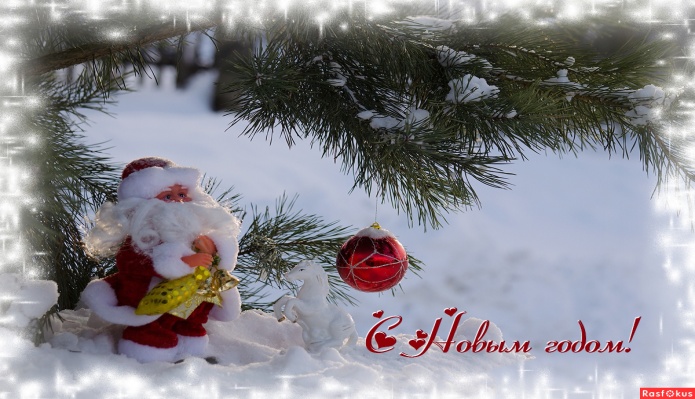 N2. Создаем календарь ожидания праздника.В европейских странах эту поделку называют адвент-календарем (от латинского «adventus», что означает «приход, пришествие»). Он позволяет скрасить малышам ожидание праздника. Ребенок перестает спрашивать вас по десять раз на дню, когда же наступит Новый год, а с упоением сам начинает следить за приближением праздника.Что надо сделать? Проявить немного выдумки и фантазии. Адвент-календарь не потребует от вас серьезных денежных и временных затрат. Традиционный календарь ожидания – это набор кармашков, мешочков, кулечков, коробочек, на которых написаны даты. Самый простой вариант – лист картона с приклеенными на него бумажными конвертиками. В каждом конверте – маленький сувенир для ребенка на все те дни, которые остаются до Нового года. Это могут быть и конфеты, и печенье, и жвачка, и нарядная заколка, и небольшая игрушка, и билеты в кино. Словом, чего только душа пожелает. Главное, не пропустить ни дня.Вариантов календаря масса, есть забавные (разноцветные носочки, развешанные на веревке), есть интригующие (спичечные коробки, где хранятся не сами подарки, а записки с подсказкой, где их можно найти), есть высокохудожественные композиции на рождественскую и новогоднюю тему. Словом, полный простор для творчества.Что говорит психология? Как уже отмечалось выше, такой календарь – отличный способ помочь ребенку набраться терпения. Каждый день начинается приятным сюрпризом и ожиданием праздника, что само по себе превращается в праздник. А кроме того, он выполняет сразу несколько развивающих функций: учит малыша цифрам, дает ему понимание, как в принципе устроен календарь, и прививает привычку к ежедневным повторяющимся действиям. Совсем необязательно создавать «длинный» календарь – чем младше ребенок, тем период ожидания должен быть меньше.N3. «С Новым годом, зайчики, с Новым годом, белочки!»Создайте вместе с ребенком уникальный новогодний костюм для него. Для этого вовсе не надо быть асом швейного дела или гениальным модельером. А при том разнообразии всевозможной фурнитуры, которая нам сегодня доступна, оформление наряда – одно удовольствие.От какой печки плясать? Все просто: вспомните утренники в детском саду и школе, которые были в нашем детстве. Например, самый популярный образ для мальчика – костюм зайчика – был до гениальности прост. Два мягких уха из ткани, набитой ватой, и клочок ваты вместо хвостика. Девочек часто наряжали снежинками. Эта мода пришла к нам еще из 30-х прошлого века, когда на праздник брали обычное белое платье и украшали его новогодней мишурой. Вариант – накрахмаленные юбочки-пачки из марли. А венчает это великолепие корона из картона, оклеенная фольгой. Все это мастерилось за один вечер буквально «на коленке» – грех не воспользоваться этим опытом. Конечно, если умения позволяют, можно замахнуться и на сложный проект – например, создать образ Халка или принцессы Фионы.Что говорит психология? Традиция шить специальные наряды к торжественной дате возникла неслучайно. На подкорке мозга любого человека, даже маленького, четко прописано, что праздничная одежда должна отличаться от «обычной», какой бы последняя ни была нарядной и модной. Поэтому приложите немного усилий, и ваш малыш почувствует себя настоящим героем праздника. Кроме того, пока создается костюм, вы успеете рассказать чаду немало познавательного: например, о том, как живут зверушки в лесу (если вы выбрали костюм лисенка или медвежонка), или о том, откуда в природе берутся снежинки. Внимание слушателя вам обеспеченно.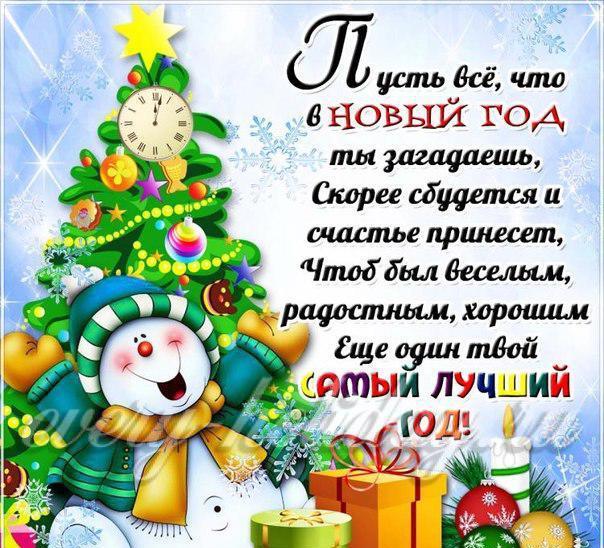 N4. Готовим «всамделишнее» угощение.В предпраздничной суете совсем не до того, чтобы обучать ребенка азам кулинарии. Однако именно это время самое подходящее, чтобы увлечь чадо таким необходимым мастерством, а также дать ему повод погордиться собой. Еще бы: ведь и он приложил руку к новогоднему угощению!Какой из миллиона рецептов выбрать? Он должен быть очень простым, и оригинальным. При этом – остроумно оформленным, ну и вкусным, разумеется. Например, нетрудно сделать апельсиновые леденцы. Возьмите 250 г сахара, 100 мл апельсинового сока, две ложки меда и немного оливкового масла. В сотейнике доведите сок и сахар до кипения, и протомите, помешивая. Добавьте мед, снимите с плиты. Смесь разлейте в формочки, смазанные маслом, остудите. Можно сделать и леденцы на палочке, и просто в ложках – как в нашем детстве. Это лакомство всегда идет на ура, готовится быстро и вам не придется мыть гору посуды.Что говорит психология? В процессе совместных хлопот ребенок не только получает удовольствие от общения с родителями, но и учится взаимодействовать с ними. Если же вы лишний раз подчеркнете, как благодарны ему за помощь, чадо преисполнится уверенности в себе, что очень важно для всей дальнейшей жизни. Помимо того, от приготовления праздничного угощенья есть и развивающий эффект. Например, можно на скорую руку раскатать из готового теста пиццу, украшением которой ребенок займется сам. Он не только задумается о том, как красиво разложить кусочки помидоров, грибов, оливки и т.д. на лепешке, но и наверняка поинтересуется, что это за блюдо такое. Вот тогда-то и настанет момент, чтобы рассказать ему об Италии, и о тех рождественских традициях, которые там существуют.Есть еще много дел, которые стоит сделать с ребенком перед Новым годом: нарядить елку, украсить дом, сходить на каток, слепить снеговика  т.д. 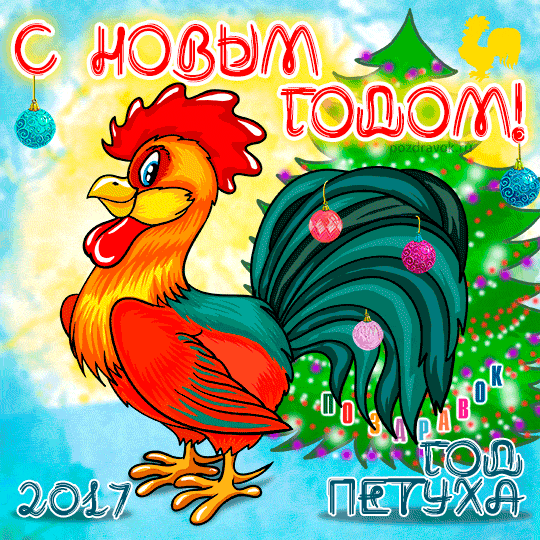 